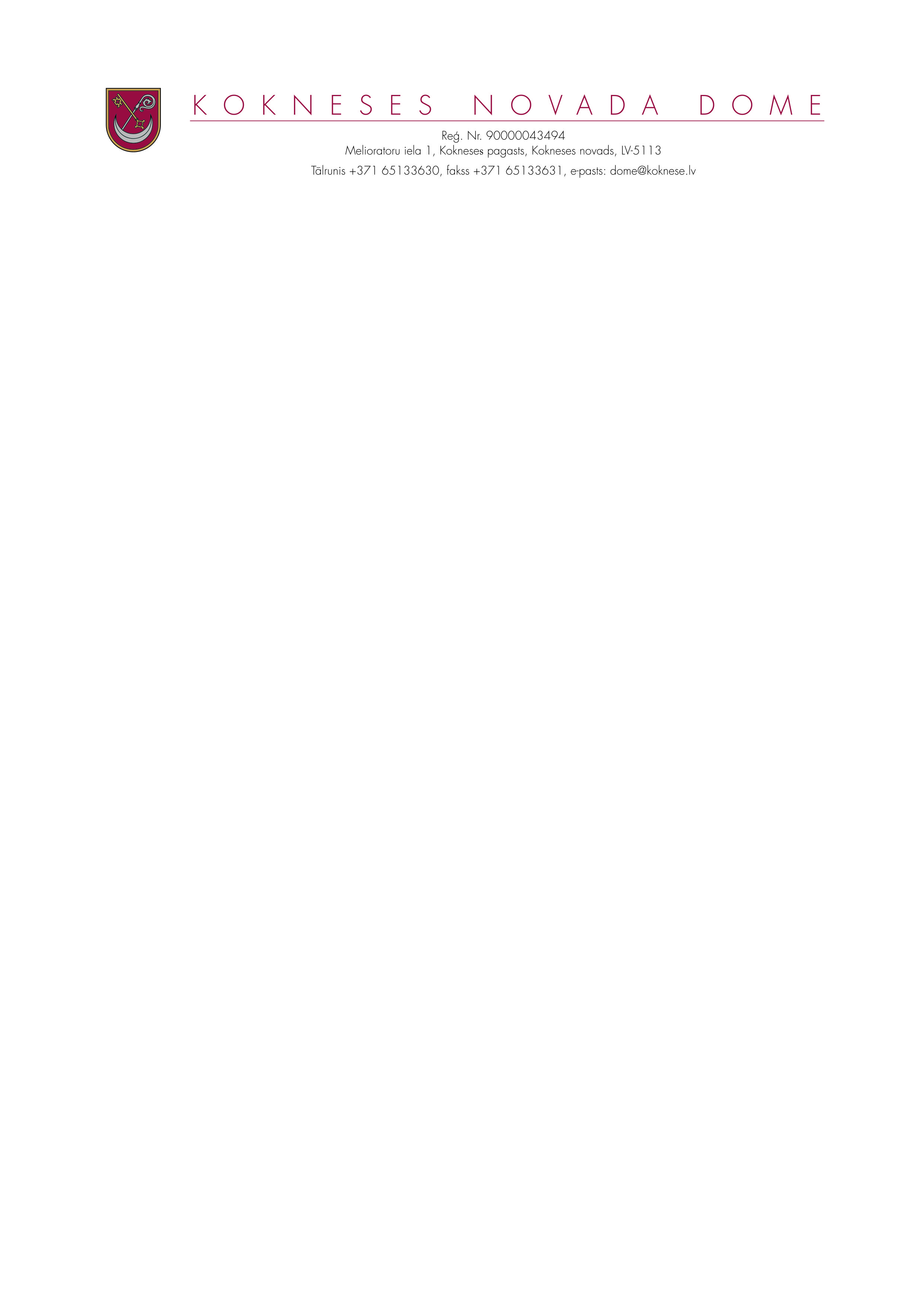 DOMES SĒDES PROTOKOLSKokneses novada Kokneses pagastā2019.gada 26.jūnijā									Nr.9Sēde sasaukta plkst.14.ooSēde tiek atklāta plkst.14.ooSĒDI  VADA domes deputāts Jānis MiezītisPROTOKOLĒ- domes sekretāre Dzintra KRIŠĀNESĒDĒ PIEDALĀS:Domes deputāti- Ilgonis Grunšteins, Pēteris Keišs, Rihards Krauklis , Henriks Ločmelis, Ivars Māliņš, Edgars Mikāls, Valdis  Silovs, Ziedonis VildeDomes administrācijas darbinieki-Ligita Kronentāle-domes juriste;Anda Mikāla- Attīstības nodaļas vadītāja, izpilddirektora p.i.Ilze Pabērza- Bebru pagasta pārvaldes vadītāja;Lāsma Ruža-Riekstiņa- Iršu pagasta pārvaldes vadītāja;Sandija Svarupa- Attīstības nodaļas projektu vadītājaAnita Šmite- Tūrisma un sabiedrisko attiecību nodaļas vadītājaSĒDĒ NEPIEDALĀS domes deputāti:Aigars Kalniņš- darbā;Dāvis Kalniņš- darbāJānis Krūmiņš- darbāJānis Liepiņš - darbāMāris Reinbergs- atvaļinājumā;Dainis Vingris – atvaļinājumāSēdes vadītājs J.Miezītis atklāj domes sēdi un lūdz papildināt sēdes darba kārtību ar 6.4.jautājumu“6.4. Par Kokneses pamatskolas- attīstības centra Nolikumu”Atklāti balsojot, PAR-9 (Ilgonis Grunšteins, Pēteris Keišs, Rihards Krauklis , Henriks Ločmelis, Ivars Māliņš, Edgars Mikāls, Jānis Miezītis, Valdis Silovs, Ziedonis Vilde) , PRET-nav, ATTURAS-nav,  Kokneses novada dome NOLEMJ papildus iekļaut sēdes darba kārtībā šādu jautājumu:“6.4. Par Kokneses pamatskolas- attīstības centra Nolikumu”Sēdes vadītājs J.Miezītis  lūdz aptirināt sēdes darba kārtību.Atklāti balsojot, PAR-9 (Ilgonis Grunšteins, Pēteris Keišs, Rihards Krauklis , Henriks Ločmelis, Ivars Māliņš, Edgars Mikāls, Jānis Miezītis, Valdis Silovs, Ziedonis Vilde) , PRET-nav, ATTURAS-nav,  Kokneses novada dome NOLEMJ apstiprināt šādu 2019.gada 26.jūnija  domes sēdes darba kārtību:SĒDES  DARBA KĀRTĪBA:1. Par elektroenerģijas apgādi Kokneses novadā2. Par medību platību apsaimniekošanu3. Par sabiedriskās kārtības  nodrošināšanu novadā4. Par pašvaldības sadarbību ar Valsts policiju5. Par pašvaldības Gada publisko pārskatu6.DAŽĀDI JAUTĀJUMI6.1. “Par grozījumiem  Kokneses novada domes 2017.gada 25.oktobra saistošajos noteikumos Nr.13/2017 „Par Kokneses novada pašvaldības materiālajiem pabalstiem””6.2.Par projektu Interreg V-A Latvijas - Lietuvas pārrobežu sadarbības programmā 2014.-2020.gadam6.3.Par Kokneses novada domes trauksmes celšanas sistēmas noteikumu apstiprināšanu6.4. Par Kokneses pamatskolas- attīstības centra Nolikumu6.5. Par domes un komiteju sēdēm jūlija mēnesī7.PAR IESNIEGUMU IZSKATĪŠANU7.1. Par nekustamo īpašumu  jautājumu risināšanu.7.2. Par finansiālu atbalstu līnijdeju kolektīvam7.3.  Par finansiālu atbalstu krosmintonistam8.Par Dzīvokļu komisijas sēdē pieņemtajiem lēmumiem9.Par Sociālo jautājumu un veselības aprūpes pastāvīgās komitejas sēdē pieņemtajiem lēmumiem1. Par elektroenerģijas apgādi Kokneses novadā_______________________________________________________________________________________________________ ZIŅO: Jānis MiezītisNoklausījusies informāciju par plānotajiem  darbiem elektroenerģijas nodrošināšanā  Kokneses  novadā, ņemot vērā Finanšu un attīstības pastāvīgās komitejas 19.06.2019. ieteikumu, atklāti balsojot, PAR-9 (Ilgonis Grunšteins, Pēteris Keišs, Rihards Krauklis , Henriks Ločmelis, Ivars Māliņš, Edgars Mikāls, Jānis Miezītis, Valdis Silovs, Ziedonis Vilde) , PRET-nav, ATTURAS-nav,  Kokneses novada dome NOLEMJ:	1.Pieņemt zināšanai  informāciju par plānotajiem  darbiem elektroenerģijas nodrošināšanā  Kokneses  novadā.2. Par medību platību apsaimniekošanu_______________________________________________________________________________________________________ ( P.Keišs, V.Silovs, H.Ločmelis, J.Miezītis)ZIŅO: Edgars MikālsNoklausījusies novada domes deputāta Edgara Mikāla informāciju par medību platību apsaimniekošanu Kokneses novadā, ņemot vērā Finanšu un attīstības pastāvīgās komitejas 19.06.2019. ieteikumu, atklāti balsojot, PAR-9 (Ilgonis Grunšteins, Pēteris Keišs, Rihards Krauklis , Henriks Ločmelis, Ivars Māliņš, Edgars Mikāls, Jānis Miezītis, Valdis Silovs, Ziedonis Vilde) , PRET-nav, ATTURAS-nav,  Kokneses novada dome NOLEMJ:	1.Pieņemt zināšanai  informāciju par medību platību apsaimniekošanu Kokneses novadā.3. Par sabiedriskās kārtības  nodrošināšanu novadā_______________________________________________________________________________________________________ ZIŅO: Jānis MiezītisNoklausījusies  Pašvaldības policijas vecākā inspektora Daiņa Gintera  informāciju par sabiedriskās kārtības nodrošināšanu Kokneses novadā, ņemot vērā Finanšu un attīstības pastāvīgās komitejas 19.06.2019. ieteikumu, pamatojoties uz likuma “Par pašvaldībām”  15.panta pirmās daļas 12.punktu, atklāti balsojot, PAR-9 (Ilgonis Grunšteins, Pēteris Keišs, Rihards Krauklis , Henriks Ločmelis, Ivars Māliņš, Edgars Mikāls, Jānis Miezītis, Valdis Silovs, Ziedonis Vilde) , PRET-nav, ATTURAS-nav,  Kokneses novada dome NOLEMJ:1.Pieņemt zināšanai Pašvaldības policijas  informāciju par sabiedriskās kārtības nodrošināšanu Kokneses novadā.4. Par pašvaldības sadarbību ar Valsts policiju_______________________________________________________________________________________________________ ZIŅO: Jānis MiezītisKokneses novada dome ir iepazinusies ar  Valsts Policijas informāciju par sadarbību ar Kokneses novada domi un Pašvaldības policiju.	Ņemot vērā iepriekš minēto, Finanšu un Finanšu un attīstības pastāvīgās komitejas 19.06.2019. ieteikumu, pamatojoties uz likuma “Par pašvaldībām”  15.panta pirmās daļas 12.punktu, atklāti balsojot, PAR-9 (Ilgonis Grunšteins, Pēteris Keišs, Rihards Krauklis , Henriks Ločmelis, Ivars Māliņš, Edgars Mikāls, Jānis Miezītis, Valdis Silovs, Ziedonis Vilde) , PRET-nav, ATTURAS-nav,  Kokneses novada dome NOLEMJ:1.Pieņemt zināšanai informāciju  par pašvaldības  sadarbību ar Valsts policiju.5. Par pašvaldības Gada publisko pārskatu_______________________________________________________________________________________________________ ZIŅO: Jānis MiezītisIepazinusies ar sagatavoto  pašvaldības gada publiskā pārskata projektu, ņemot vērā Finanšu un attīstības pastāvīgās komitejas 19.06.2019.. ieteikumu, Kultūras, izglītības, sporta un sabiedrisko lietu pastāvīgās komitejas 17.06.2019. ieteikumu un pamatojoties uz likuma „Par pašvaldībām” 21.panta pirmās daļas 2.punktu, 72.pantu,    Ministru kabineta  2010.gada 5.maija noteikumiem Nr. 413 „Noteikumi par gada publiskajiem pārskatiem”,  atklāti balsojot, PAR-9 (Ilgonis Grunšteins, Pēteris Keišs, Rihards Krauklis , Henriks Ločmelis, Ivars Māliņš, Edgars Mikāls, Jānis Miezītis, Valdis Silovs, Ziedonis Vilde) , PRET-nav, ATTURAS-nav,  Kokneses novada dome NOLEMJ:1.Apstiprināt Kokneses novada domes Gada publisko pārskatu par 2018.gadu (pārskats pievienots pielikumā).2. Pamatojoties uz  Likuma par budžetu un finanšu vadību 14.panta trešo daļu,  uzdot novada domes sekretārei Dz.Krišānei:2.1. mēneša laikā pēc sagatavošanas, nodrošināt pārskata  publicēšanu  pašvaldības mājas lapā www.koknese.lv ;2.2.iesniegt pārskatu Vides aizsardzības un reģionālās attīstības ministrijai   publicēšanai mājas lapā www.varam.gov.lv .6.1. “Par grozījumiem  Kokneses novada domes 2017.gada 25.oktobra saistošajos noteikumos Nr.13/2017 „Par Kokneses novada pašvaldības materiālajiem pabalstiem””_______________________________________________________________________________________________________ ZIŅO: Pēteris KeišsIepazinusies ar sagatavotajiem grozījumiem  Kokneses novada domes 2017.gada 25.oktobra saistošajos noteikumos Nr.13/2017 „Par Kokneses novada pašvaldības materiālajiem pabalstiem”, pamatojoties uz likuma „Par pašvaldībām” 43.panta trešo daļu, ņemot vērā Sociālo jautājumu un veselības aprūpes pastāvīgās komitejas 2019.gada 19.jūnija sēdes ieteikumu,  atklāti balsojot, PAR-9 (Ilgonis Grunšteins, Pēteris Keišs, Rihards Krauklis , Henriks Ločmelis, Ivars Māliņš, Edgars Mikāls, Jānis Miezītis, Valdis Silovs, Ziedonis Vilde) , PRET-nav, ATTURAS-nav,  Kokneses novada dome NOLEMJ:1. Apstiprināt Kokneses novada domes saistošos noteikumus Nr. 4/2019 “Grozījumi Kokneses novada domes 2017.gada 25.oktobra saistošajos noteikumos Nr.13/2017 „Par Kokneses novada pašvaldības materiālajiem pabalstiem””  (pievienoti pielikumā).2. Noteikt, ka Kokneses novada domes saistošie noteikumi Nr.4/2019 “Grozījumi Kokneses novada domes 2017.gada 25.oktobra saistošajos noteikumos Nr.13/2017 „Par Kokneses novada pašvaldības materiālajiem pabalstiem”” stājas spēkā ar 2019.gada 1.oktobri.3. Saistošos noteikumus triju dienu laikā pēc to parakstīšanas  elektroniski  un rakstveidā  nosūtīt Vides aizsardzības un reģionālās attīstības  ministrijai atzinuma sniegšanai.  4. Pēc atzinuma saņemšanas no Vides aizsardzības un reģionālās attīstības ministrijas,  publicēt saistošos noteikumus Kokneses novada bezmaksas  izdevumā “Kokneses Novada  Vēstis”  un Kokneses novada mājas lapā www koknese.lv .Kokneses novada domes SAISTOŠIE NOTEIKUMI Nr.4/2019Kokneses novada Kokneses pagastā 2019.gada 26.jūnijā APSTIPRINĀTI ar Kokneses novada domes 2019.gada 26.jūnija  sēdes lēmumu Nr.6.1(prot.Nr.9) Grozījumi  Kokneses novada domes 2017.gada 25.oktobra saistošajos noteikumos Nr.13/2017„Par Kokneses novada pašvaldības materiālajiem pabalstiem”  Izdoti saskaņā ar likuma„Par pašvaldībām”43.panta trešo daļu1.Izdarīt Kokneses novada domes 2017.gada 25.oktobra saistošajos noteikumos Nr.13/2017 „Par Kokneses novada pašvaldības materiālajiem pabalstiem” šādus grozījumus:1.1.Izteikt  14.punktu  šādā redakcijā :“14. Pabalstu 30,00 euro apmērā piešķir pensijas vecuma personām, kurām nav laulātā, nav bērnu, nav citu likumīgo apgādnieku, un pilngadīgām personām ar invaliditāti, kurām nav laulātā, nav bērnu, nav citu likumīgo apgādnieku. Pabalstu piešķir, pamatojoties uz iedzīvotāju reģistra un pašvaldības sociālā dienesta sniegtajām ziņām, nepieprasot personas iesniegumu.”2.Saistošie noteikumi stājas spēkā ar 2019.gada 1.oktobri.Kokneses novada domes 2019.gada 26.jūnija saistošo noteikumu Nr. 4/2019 ’’Grozījumi  Kokneses novada domes 2017.gada 25.oktobra saistošajos noteikumos Nr.13/2017„Par Kokneses novada pašvaldības materiālajiem pabalstiem””paskaidrojuma raksts 6.2.Par projektu Interreg V-A Latvijas - Lietuvas pārrobežu sadarbības programmā 2014.-2020.gadam_____________________________________________________________________________________________________ ( P.Keišs, V.Silovs, J.Miezītis)ZIŅO: Sandija SvarupaKokneses novada dome ir uzsākusi sadarbību ar Kauņas rajona pašvaldību un TIC un Jaunjelgavas novada pašvaldību, lai izstrādātu kopīgu projekta iesniegumu Interreg V-A Latvijas - Lietuvas pārrobežu sadarbības programmā 2014.-2020.gadam 3.projektu konkursā. Projekta mērķis ir papildināt esošos tūrisma produktus ar jaunām iespējām, kas paildzinātu apmeklētāju uzturēšanās laiku tūristu piesaistes vietās – peldoša upju seno transportlīdzekļu ekspozīcija Daugavā pie Kokneses pilsdrupām, un uzlabot pakalpojums tūristiem pieturvietās Nemunā pie Kauņas, informatīvu virtuālo pastaigu izstrāde pa Daugavas senleju no Jaunjelgavas līdz Staburagam Daugavā un līdzīga pa bijušajām kūrortvietām Nemunā, kopīga Latvijas-Lietuvas kultūras pasākumu programmas izstrāde turpmākajiem gadiem, kā arī projektā veikt citas aktivitātes sadarbībā ar iesaistītajiem partneriem. Projektu plānots iesniegt iepriekš minētās programmas 3.projektu konkursā, kas noslēdzas 2019.gada 9.jūlijā. Pamatojoties uz likuma „Par pašvaldībām” 15.panta pirmās daļas 5.punktu, kas paredz rūpēties par kultūru un sekmēt tradicionālo kultūras vērtību saglabāšanu un tautas jaunrades attīstību (organizatoriska un finansiāla palīdzība kultūras iestādēm un pasākumiem, atbalsts kultūras pieminekļu saglabāšanai u.c.) un 21.panta pirmās daļas 27.punktu, kā arī Kokneses novada attīstības  programmas 2013 – 2019.gadam rīcības un investīciju plāna 27.punktu (Labiekārtotas atpūtas vietas izveide Kokneses ciemā  pie Daugavas) un 28.punktu (Ūdens tūrisma infrastruktūras izveide Daugavā) ņemot vērā Finanšu un attīstības komitejas 2019.gada 19.jūnija ieteikumu , atklāti balsojot, PAR-7 (Ilgonis Grunšteins, Rihards Krauklis , Henriks Ločmelis, Ivars Māliņš, Edgars Mikāls, Jānis Miezītis, Ziedonis Vilde) , PRET-nav, ATTURAS-2 ( Pēteris Keišs, Valdis Silovs),  Kokneses novada dome NOLEMJ:1.Piedalīties Interreg V-A Latvijas - Lietuvas pārrobežu sadarbības programmas 2014.-2020.gadam 3.projektu konkursā, 1.1.tematiskajā aktivitātē “Apmeklētāju skaita palielināšana programmas teritorijā uzlabojot un attīstot kultūras un dabas mantojuma objektus, pakalpojumus un produktus”, iesniedzot projekta pieteikumu par senajiem un modernajiem baltiem pie upēm. Projekta kopējā summa plānota līdz 800 000,00 euro, no kuras programmas finansējums ir 85%. 2.Kokneses novada domes kā vadošā partnera budžets projektā ir līdz 320 000,00 euro, no tā 85% jeb 272000,00 euro ir programmas finansējums, 5% jeb 16000,00 euro ir valsts dotācija un 10% jeb 32 000,00 euro ir Kokneses novada domes līdzfinansējums. (Projekta budžets tā izstrādes laikā var tikt samazināts).3.Projekta atbalstīšanas gadījumā no Kokneses novada domes budžeta nodrošināt priekšfinansējumu nepieciešamajā apmērā.4.Projekta apstiprināšanas un veiksmīgas realizācijas gadījumā, Kokneses novada dome garantē projekta rezultātu uzturēšanu, apsaimniekošanu un pieeju sabiedrībai 5 gadus pēc projekta īstenošanas.	5.Atbildīgais par lēmuma izpildi Kokneses novada domes izpilddirektors Ilmārs Klaužs.6.3.Par Kokneses novada domes trauksmes celšanas sistēmas noteikumu apstiprināšanu_______________________________________________________________________________________________________ ZIŅO: Ligita KronentāleAr 2019.gada 1.maiju stājās spēkā Trauksmes celšanas likums, kura mērķis ir veicināt, lai sabiedrības interesēs tiek celta trauksme par pārkāpumiem, un nodrošināt trauksmes celšanas mehānismu izveidi un darbību, kā arī trauksmes cēlēju pienācīgu aizsardzību.Trauksmes celšanas likuma 5.panta pirmā daļa paredz, ka publiskas personas institūcijas un tās privāto tiesību juridiskās personas, kurās ir vairāk nekā 50 nodarbināto, izveido iekšējo trauksmes celšanas sistēmu, nodrošinot nodarbinātajiem iespēju droši ziņot par pārkāpumiem un garantēt viņiem aizsardzību.Ņemot vērā iepriekš norādīto prasību, ir izstrādāti Kokneses novada domes trauksmes celšanas sistēmas noteikumi, kas saistoši un attiecināmi uz Kokneses novada domes, kā arī tās administrācijas, iestāžu, struktūrvienību, domes izveidoto komisiju, aģentūras un kapitālsabiedrības   darbiniekiem.Pamatojoties uz augstāk minēto un likuma “Par pašvaldībām” 41.panta pirmās daļas2.punktu, Trauksmes celšanas likuma 5.panta pirmo daļu, ņemot vērā Finanšu un attīstības komitejas 19.06.2019.ieteikumu, atklāti balsojot, PAR-6 ( Pēteris Keišs, Henriks Ločmelis, Ivars Māliņš, Edgars Mikāls, Jānis Miezītis, Valdis Silovs) , PRET-nav, ATTURAS-3 ( Ilgonis Grunšteins, Rihards Krauklis, Ziedonis Vilde),  Kokneses novada dome NOLEMJ:1. Apstiprināt Kokneses  novada domes trauksmes celšanas sistēmas noteikumus saskaņā ar pielikumu.2. Noteikt, ka noteikumi stājas spēkā ar 2019.gada 1.jūliju.3. Noteikumiem noteikt iekšējo noteikumu un ierobežotas pieejamības dokumentu statusu. Noteikumi  netiek publicēti mājas lapā, bet ar tiem tiek iepazīstināti Kokneses novada domes, tās struktūrvienību,  iestāžu, aģentūras un kapitālsabiedrības darbinieki. Mājas lapā wwww.koknese .lv publicēt informāciju, ka apstiprināti šādi noteikumi.4.  Atbildīgā persona par lēmuma izpildi – Kokneses novada  domes izpilddirektors.ApstiprinātiKokneses novada domes 2019. gada 26.jūnija sēdē lēmums Nr.6.3( prot. Nr.9)2019. gada 26.jūnijā     KOKNESES  NOVADA DOMES TRAUKSMES CELŠANAS SISTĒMAS NOTEIKUMI1. Vispārīgie jautājumi1. Noteikumi nosaka kārtību, kādā:1.1. Kokneses novada domes (turpmāk tekstā – Pašvaldība) darbinieki/amatpersonas un citas Trauksmes celšanas likumā norādītas personas var celt trauksmi, saistībā ar to rīcībā esošo informāciju par pārkāpumiem;1.2. Kokneses novada domes atbildīgās personas izskata trauksmes cēlēja ziņojumus, kuri iesniegti Pašvaldībā kā kompetentajā institūcijā saskaņā ar Trauksmes celšanas likumu.2. Noteikumu mērķis ir nodrošināt Trauksmes celšanas likuma noteikumu izpildi.2. IEKŠĒJĀS TRAUKSMES CELŠANAS SISTĒMAS NOTEIKUMI2.1. Personas, kuras ir tiesīgas iesniegt trauksmes cēlēja ziņojumu3. Ikviens Pašvaldības darbinieks ir tiesīgs  informēt par kādu iespējamu, sabiedrībai būtiskas intereses skarošu pārkāpumu Pašvaldības darbībā, lai to laikus novērstu, pirms apdraudēta Pašvaldības reputācija, tai radušies zaudējumi vai tiek iesaistītas kompetentas valsts institūcijas.4. Noteikumi attiecināmi uz Kokneses novada domes, kā arī tās administrācijas, iestāžu, struktūrvienību, domes izveidoto komisiju  darbiniekiem.Atsevišķi noteikumus un/vai vadlīnijas izstrādā izglītības iestādes (skolas, t.sk., mūzikas skola un pirmskolas iestādes); Kokneses novada bāriņtiesa, Kokneses Kultūras nams, Dzimtsarakstu nodaļa, Sociālais dienests, Kokneses novada bibliotēkas (vienus kopējus noteikumus), Kokneses novada aģentūra “Kokneses Sporta centrs”; Kokneses novada SIA “ Kokneses Komunālie pakalpojumi”; Kokneses novada Ģimenes atbalsta centrs “Dzeguzīte” darbinieki, saglabājot novadā vienotu, šajos noteikumos noteikto, ziņošanas un izskatīšanas kārtību ( ziņot e pastā trauksme@koknese.lv vai iesniegt Pašvaldības atbildīgajai personai trauksmes celšanas jautājumos domes izpilddirektoram  un tālāk izskata domes  juriste).5. Iekšēji trauksmes cēlēja ziņojumus var iesniegt:5.1. Pašvaldības, tās iestāžu un struktūrvienību darbinieki;5.2. Pašvaldības vēlētas amatpersonas (komisiju, darba grupu locekļi u.c.)5.3. Kokneses novada domes deputāti;5.4. personas, kuras tiek nodarbinātas uz uzņēmuma līguma, autoratlīdzības līguma, pakalpojumu līguma pamata;5.5.brīvprātīgā darba veicēji, kuri ar Pašvaldību dibina tiesiskās attiecības;5.6. personas, kuras ar Pašvaldību dibina tiesiskās attiecības (piemēram, kandidāts darba intervijā; pakalpojumu sniedzējs pirms līguma slēgšanas procesā; mācību prakses praktikanti), turpmāk tekstā visi saukti – “Trauksmes cēlēji”.2.2. Trauksmes celšanas jomas6. Trauksmes cēlējs ir tiesīgs celt trauksmi īpaši par šādiem pārkāpumiem:6.1) amatpersonu bezdarbību, nolaidību vai dienesta stāvokļa ļaunprātīgu izmantošanu, tai skaitā par Kokneses novada domes ētikas kodeksa pārkāpumiem;6.2) korupciju;6.3) krāpšanu;6.4) publiskas personas finanšu līdzekļu vai mantas izšķērdēšanu, tai skaitā par Pašvaldības iekšējo  normatīvo aktu neievērošanu norādītajā jomā;6.5) izvairīšanos no nodokļu samaksas;6.6) sabiedrības veselības apdraudējumu;6.7) pārtikas drošības apdraudējumu;6.8) būvniecības drošības apdraudējumu;6.9) vides drošības apdraudējumu;6.10) darba drošības apdraudējumu;6.11) sabiedriskās kārtības apdraudējumu;6.12) cilvēktiesību pārkāpumu;6.13) pārkāpumu publisko iepirkumu jomā;6.14) pārkāpumu finanšu sektorā;6.15) konkurences tiesību pārkāpumu;6.16) bērnu tiesību aizsardzības pārkāpumu;6.17) izglītības jomas pārkāpumu;6.18) pārkāpumiem sociālās aizsardzības un sociālo pakalpojumu jomā;6.19) par Pašvaldības iekšējo normatīvo aktu neievērošanu;6.20) citos jautājumos, kas skar sabiedrībai būtiskas intereses.7. Gadījumā, ja Trauksmes cēlējam ir pamats uzskatīt, ka ziņojot Pašvaldībā, tas var sevi apdraudēt vai cita iemesla dēļ uzskata, ka iekšēji ziņot nav efektīvi, trauksmes cēlējs sniedz ziņojumu kompetentajā institūcijā.8. Kompetento institūciju saraksts, kurās var celt trauksmi par iespējamiem un/vai atklātajiem pārkāpumiem ir pieejams vietnē www.trauksmescelejs.lv. 9. Pašvaldības atbildīgās personas trauksmes celšanas jautājumos:9.1. Kokneses novada domes izpilddirektors – saņemt e pastā trauksme@koknese.lv un pārsūtīt  iesniegtos un Kokneses novada domei pārsūtītos trauksmes cēlēju ziņojumus Kokneses novada domes juristei.9.2. Kokneses novada domes juriste –saņemt no izpilddirektora atsūtītos, iesniegtos un Kokneses novada domei pārsūtītos trauksmes cēlēju ziņojumus, reģistrējot tos atsevišķā lietā kā ierobežotas pieejamības dokumentus. Noformēt un reģistrēt mutiski saņemtos trauksmes cēlēja ziņojumus. Pseidonimizēt trauksmes cēlēja ziņojumā norādītos personas datus un  izvērtēt trauksmes cēlēja ziņojuma pirmsķietamu atbilstību trauksmes celšanas pazīmēm. Sagatavot nepieciešamās atbildes vēstules par iesnieguma atzīšanu par trauksmes cēlēja ziņojumu vai par ziņojuma pārsūtīšanu kompetentai institūcijai pēc piederības, kā arī par ziņojumu izskatīšanas gaitu. Nepieciešamības gadījumā veikt cita veida saziņu ar trauksmes cēlēju. Sniegt konsultācijas par trauksmes celšanas iespējām Kokneses novada domē un ar iesniegtajiem trauksmes cēlēju ziņojumiem saistītiem jautājumiem. Sazināties un sniegt informāciju par iesniegtajiem trauksmes cēlēju ziņojumiem trauksmes cēlēju kontaktpunktam un citām institūcijām. Trauksmes cēlēju ziņojumu izskatīšanā pēc būtības pieaicināt atbilstošus pašvaldības speciālistus.2.3. Trauksmes cēlēja ziņojumu iesniegšana10. Trauksmes cēlēja ziņojuma veidlapa pieejama noteikumu pielikumā. Ziņojumā nepieciešams norādīt skaidru un pārdomātu informāciju, pēc iespējas detalizētāk raksturojot faktus un iesaistīto personu loku. Ziņojumam pievieno dokumentu kopijas, kuras ir trauksmes cēlēja rīcībā (papildus var pievienot arī fotogrāfijas, e-pasta sarakstes kopijas, audio, video ierakstus u.tml.).11. Trauksmes cēlēja ziņojumu var iesniegt:11.1. mutvārdos, vēršoties pie Pašvaldības atbildīgās personas trauksmes celšanas jautājumos ,kas noformē ziņojumu rakstveidā;11.2. elektroniski nosūtot ziņojumu uz e-pasta adresi: trauksme@koknese.lv;11.3. nosūtot pa pastu, ar norādīti “Trauksmes celšana”;11.4. iesniedzot klātienē Pašvaldības izpilddirektoram;12. Pašvaldības izpilddirektors, saņemot trauksmes cēlēja ziņojumu, nosūta to juristei, kura reģistrē to atsevišķā lietā kā ierobežotas pieejamības dokumentu un veic tā pseidonimizāciju. Trauksmes cēlēja ziņojumi tiek uzglabāti slēgtā skapī.13. Trauksmes cēlēja pseidonimizēto versiju Pašvaldības juriste ziņojuma pirmsšķietami izvērtē, saskaņā ar šo Noteikumu 16.-17.punktiem.14. Septiņu dienu laikā pēc trauksmes cēlēja ziņojuma saņemšanas personai tiek nosūtīta vēstule par ziņojuma saņemšanu. Vēstuli par ziņojuma saņemšanu ir tiesīga parakstīt Pašvaldības izpilddirektors.15. Konsultācijas pirms trauksmes celšanas ziņojuma iesniegšanas persona var saņemt vēršoties pie atbildīgajām personām Pašvaldības izpilddirektora vai  juristes, vai nosūtot jautājumu uz elektroniskā pasta adresi trauksme@koknese.lv. Konsultācijas persona var saņemt arī telefoniski, nenosaucot savu vārdu, uzvārdu.16. E-pasta adresei trauksme@koknese.lv pieeja ir Pašvaldības atbildīgajām personām – Pašvaldības izpilddirektoram un juristei.2.4. Trauksmes cēlēju ziņojumu izskatīšana17. Trauksmes cēlēja ziņojuma pirmsšķietamu izvērtēšanu veic Pašvaldības juriste. Ja iesniegtais ziņojums tiek atzīts par trauksmes cēlēja ziņojumu, atbilstoši Trauksmes celšanas likumam, trauksmes cēlējam 3 (trīs) darba dienu laikā tiek nosūtīta vēstule. Vēstuli paraksta Pašvaldības izpilddirektors. 18. Ja iesniegtais ziņojums acīmredzami un  neapstrīdami liecina, ka tas nav atbilstošs trauksmes cēlēja ziņojuma statusam, Pašvaldības juriste sagatavo vēstuli  iesniedzējam, norādot, ka ziņojums saskaņā ar trauksmes celšanas pazīmēm nav atzīstams par trauksmes cēlēja ziņojumu. Vēstuli paraksta Pašvaldības izpilddirektors. 19. Ja iesniegtais ziņojums atbilst trauksmes celšanas ziņojuma pazīmēm, Pašvaldības juriste nosūta ziņojumu Pašvaldības izpilddirektoram rezolūcijas veikšanai. Izpilddirektors ar rezolūciju nosaka atbildīgās personas, kuras izskata trauksmes cēlēja ziņojumu pēc būtības.20. Gadījumā, ja tiek iesniegts trauksmes cēlēja ziņojums, kurā ietverta informācija par Pašvaldības vadību (domes izpilddirektoru/domes priekšsēdētāju/domes priekšsēdētāja vietnieku), ziņojums rezolūcijas veikšanai tiek nosūtīts citai amatpersonai (par domes izpilddirektoru – domes priekšsēdētājam, par priekšsēdētāja vietnieku – domes priekšsēdētājam, par domes priekšsēdētāju – domes izpilddirektoram). Atsevišķos gadījumos ziņojums uzreiz tiek pārsūtīts kompetentai institūcijai.21. No darbiniekiem/amatpersonām saņemto trauksmes cēlēja ziņojumu izskatīšanā piemēro Trauksmes celšanas likuma 7.pantā noteikto kārtību.22. Trauksmes cēlēju ziņojumu izskatīšanas kārtība shematiski atspoguļota noteikumu 2.pielikumā.2.5. Personas datu apstrāde23. Trauksmes cēlēju ziņojumā jānorāda personas dati – vārds, uzvārds un kontaktinformācija.24. Trauksmes cēlēja personas datiem, ziņojumam un tam pievienotajiem rakstveida vai lietiskajiem pierādījumiem, kā arī trauksmes cēlēja ziņojuma izskatīšanas materiāliem ir ierobežotas pieejamības informācijas statuss.25. Aizliegts izpaust informāciju, kas atklāj tās fiziskās vai juridiskās personas identitāti, par kuru ziņojis trauksmes cēlējs. Minēto informāciju var sniegt tikai personai vai institūcijai, kurai tā nepieciešama trauksmes cēlēja ziņojuma vai uz tā pamata ierosinātas pārkāpuma lietas izskatīšanai vai trauksmes cēlēja vai viņa radinieku aizsardzībai. Minētais aizliegums neattiecas uz gadījumiem, kad trauksmes cēlējs vai viņa radinieks šo informāciju izpauž savu tiesību vai tiesisko interešu aizsardzības nolūkā.26. Ziņojumā norādītie dati tiek pseidonimizēti (identitātes maskēšana, piešķirot personai identifikatoru), tādējādi nodrošinot to aizsardzību. Ziņojumā norādītie personas dati būs pieejami:26.1.) Pašvaldības izpilddirektoram (saņemot un pārsūtot ziņojumu juristam);26.2.) Pašvaldības juristei ( veicot ziņojuma reģistrēšanu, pseidonimizēšanu izvērtēšanu, lūdzot sniegt papildus informāciju);26.3) atsevišķos gadījumos speciālistiem, kuri tiek pieaicināti ziņojuma izvērtēšanā (izvērtēšanā netiek sniegta informācija par iesniedzēju);26.4) kompetentajām institūcijām (gadījumā, ja ziņojums tiek pārsūtīts atbilstoši kompetencei).27. Trauksmes cēlēja personas datus bez objektīva iemesla vai bez trauksmes cēlēja piekrišanas aizliegts nodot personām, kuras nav saistītas ar ziņojuma saņemšanu un izvērtēšanu, it īpaši ziņojumā norādītajām personām, kuras, iespējams, ir iesaistītas pārkāpuma izdarīšanā (vai citām trauksmes cēlēja ziņojumā norādītajām personām).2.6. Trauksmes cēlēju aizsardzība28. Aizliegts radīt jebkādas nelabvēlīgas sekas personai trauksmes celšanas dēļ, ja tā trauksmi cēlusi saskaņā ar normatīvajos aktos noteiktajām prasībām.29. Gadījumā, ja trauksmes celšanas dēļ tomēr ir radītas nelabvēlīgas sekas, personai ir tiesības uz Trauksmes celšanas likumā norādītajiem aizsardzības pasākumiem, un šādiem Pašvaldības noteiktiem aizsardzības pasākumiem:29.1. aizliegts disciplināri sodīt darbinieku, kurš cēlis trauksmi;29.2. aizliegts trauksmes celšanas dēļ mainīt darba nosacījumus – samazināt amatā, samazināt  darba algu, pasliktināt darba apstākļus vai  darba atrašanās vietu.3. ĀRĒJO TRAUKSMES CĒLĒJU ZIŅOJUMU IZSKATĪŠANAS KĀRTĪBA30. Trauksmi var celt jebkura fiziska persona, kura vēlas informēt par iespējamu pārkāpumu, kas skar sabiedrības intereses, un kura sniedz sava darba ietvaros iegūtu informāciju.31. Trauksmes cēlēju ziņojumu iesniegšanas veidi:31.1. klātienē Pašvaldības izpilddirektoram;31.2. elektroniski nosūtot ziņojumu uz e-pasta adresi: trauksme@koknese.lv parakstot ar drošu elektronisko parakstu;31.3. nosūtot pa pastu uz adresi – Kokneses novada domes administrācijai , Melioratoru iela 1, Koknese, Kokneses pagasts, Kokneses novads  ar norādi “Trauksmes celšana”.32. Pašvaldības izpilddirektors, saņemot trauksmes cēlēja ziņojumu, nekavējoties pārsūta to juristei, kura  reģistrē to atsevišķā lietā kā ierobežotas pieejamības dokumentu un veic tā pseidonimizāciju. Trauksmes cēlēja ziņojumi tiek uzglabāti slēgtā skapī.33. Pseidonimizēto trauksmes cēlēja ziņojumu Pašvaldības juriste nosūta Pašvaldības izpilddirektoram.34. Pašvaldības izpilddirektors ar rezolūciju nosaka atbildīgo personu, kura veiks ziņojuma pirmsšķietamo izvērtēšanu un ziņojuma izskatīšanu pēc būtības.35. Trauksmes cēlēja ziņojuma izskatīšana tiek nodrošināta saskaņā ar Trauksmes celšanas likuma 7.panta prasībām.36. Ja persona ir iesniegusi iesniegumu, nenorādot, ka tas ir trauksmes cēlēja ziņojums, tad, kamēr iesniegums vēl nav izskatīts pēc būtības, Pašvaldība var ierosināt šo iesniegumu atzīt par trauksmes cēlēja ziņojumu. Tādā gadījumā iesniegumu izskata šo Noteikumu un Trauksmes celšanas likumā noteiktajā kārtībā.37. Ja iesniegums ir atzīts par trauksmes cēlēja ziņojumu, saskaņā ar Noteikumu 36.punktu, Pašvaldības juriste nekavējoties nodrošina tā pseidonimizāciju un citas darbības, kas minētas Noteikumu 2.5.nodaļā.38. Ja kāda no trauksmes cēlēja ziņojuma izskatīšanā iesaistītajām atbildīgajām personām konstatē, ka ziņojuma izskatīšana nav Pašvaldības kompetencē, to 10 (desmit) dienu laikā no saņemšanas dienas pārsūta izskatīšanai pēc piekritības.39. Trauksmes cēlēju ziņojumu izskatīšanas kārtība shematiski attēlota Noteikumu 2.pielikumā.4. NOSLĒGUMA JAUTĀJUMI40. Atbildīgās personas iepazīstina ar noteikumiem visus Pašvaldības darbiniekus (iestāžu/struktūrvienību vadītāji iepazīstina to padotībā esošos darbiniekus).41. Par iekšējo trauksmes celšanas sistēmu nodarbināto informē personāla speciālists, uzsākot darba tiesiskās vai cita veida ar profesionālo darbību saistītas tiesiskās attiecības.42. Kokneses novada domē tiek nodrošināta viegli pieejama informācija par šo sistēmu – pie Pašvaldības sekretāres un juristes. Iestāžu, struktūrvienību aģentūras un kapitālsabiedrības   vadītāji nodrošina noteikumu pieejamību padotībā esošajiem darbiniekiem.Noteikumu 1.pielikums Trauksmes cēlēja ziņojuma veidlapaIesniedzot trauksmes cēlēja ziņojumu, esJa mans ziņojums netiek atzīts par trauksmes cēlēja ziņojumu:________________________________  (paraksts)Aizpilda institūcija/organizācija Iesnieguma reģistrācijas datums _________________ Nr.__________ Informācija par turpmāko saziņu: - triju dienu laikā pēc tam, kad pieņemts lēmums par Jūsu iesnieguma atzīšanu par trauksmes cēlēja ziņojumu, Jums tiks nosūtīta atbilde par pieņemto lēmumu (izmantojot Jūsu ziņojuma 6. punktā norādīto kontaktinformāciju);- ja nepieciešams trauksmes cēlēja ziņojuma izskatīšanai, ar Jums var sazināties, lai iegūtu papildu informāciju;- ja Jūsu iesniegums tiks atzīts par trauksmes cēlēja ziņojumu, kompetentā institūcija par tā izskatīšanas gaitu Jūs informēs divu mēnešu laikā no dienas, kad Jūsu iesniegums atzīts par trauksmes cēlēja ziņojumu;- neskaidrību gadījumā Jūs varat sazināties ar kompetentās institūcijas kontaktpersonu trauksmes celšanas jautājumosNoteikumu 2.pielikums KONSULTĀCIJU IESPĒJAS PIRMS TRAUKSMES CELŠANAS (VĒRŠOTIES PIE KONTAKTPERSONAS, trauksme@koknese.lv)IESNIEGUMA, KAS NOFORMĒTS KĀ TRAUKSMES CĒLĒJA ZIŅOJUMS, SAŅEMŠANA (trauksme@koknese.lv, pasta sūtījumā ar norādi “Trauksmes celšana”, mutiski, rakstveidā)REĢISTRĀCIJA ATSEVIŠĶĀ REĢISTRĀ AR IEROBEŽOTAS PIEEJAMĪBAS STATUSU, ZIŅOJUMA PSEIDONIMIZĒŠANA (1 DIENA)                 IZVĒRTĒJUMS, VAI IR VAI NAV TRAUKSMES CĒLĒJA ZIŅOJUMS (7 DIENAS)ATBILDES VĒSTULE IESNIEDZĒJAM, VAI IR VAI NAV TRAUKSMES CĒLĒJA ZIŅOJUMS (3 DIENAS)JA NAV KOKNESES NOVADA DOMES KOMPETENCĒ, ZIŅOJUMU PĀRSŪTA ATBILSTOŠAJAI    KOMPETENTAJAI INSTITŪCIJAI (10 DIENU LAIKĀ)IZVĒRTĒ TRAUKSMES CĒLĒJA ZIŅOJUMU PĒC BŪTĪBAS (JA ZIŅOJUMA IZSKATĪŠANA IR VAIRĀKU INSTITŪCIJU KOMPETENCĒ, VAR IZSKATĪT KOPĪGI))?rmisnieguma sakum, labmot apliecingars. 2 MĒNEŠU LAIKĀ INFORMĒ TRAUKSMES CĒLĒJU PAR IZSKATĪŠANAS GAITU6.4. Par Kokneses pamatskolas- attīstības centra Nolikumu_______________________________________________________________________________________________________ ZIŅO: Ligita KronentāleIepazinusies ar  Kokneses internātpamatskolas- attīstības centra 2019.gada 18.jūnija vēstuli Nr.1-2/2-251 “Par Kokneses internātpamatskolas- attīstības centra dokumentāciju  saistībā ar izglītības iestādes nosaukuma maiņu” ,  pamatojoties uz likuma “Par pašvaldībām” 21.panta pirmās daļas 21.panta 8.apakšpunktu, atklāti balsojot, PAR-9 (Ilgonis Grunšteins, Pēteris Keišs, Rihards Krauklis , Henriks Ločmelis, Ivars Māliņš, Edgars Mikāls, Jānis Miezītis, Valdis Silovs, Ziedonis Vilde) , PRET-nav, ATTURAS-nav,  Kokneses novada dome NOLEMJ:	1.Apstiprināt  Kokneses pamatskolas- attīstības centra Nolikumu ( pievienots pielikumā).	2. Noteikt Kokneses pamatskolas- attīstības  centra juridisko adresi- Kokneses pamatskola, Bormaņi, Kokneses pagasts, Kokneses novads, LV-51133. Nolikums stājas spēkā ar  2019.gada 26.jūniju 	4. Ar Nolikuma spēkā stāšanos spēku zaudē Kokneses novada domes 2013. gada 27. februāra sēdes lēmuma Nr. 8.14 (protokols Nr.2) apstiprinātais Kokneses internātpamatskolas – attīstības centra Nolikums. APSTIPRINĀTSAr Kokneses novada domes2019.gada  26.jūnija  lēmumu Nr.6.4(protokols Nr.9)Kokneses pamatskolas – attīstības centraNOLIKUMSKokneses novada  Kokneses pagastāIzdoti saskaņā ar Izglītības likuma 22. panta pirmo daļu, Vispārējās izglītības likuma 8. un 9. pantu, Likuma “Par pašvaldībām” 21. panta pirmās daļas 8. punktuI Vispārīgie noteikumi1. Kokneses pamatskola – attīstības centrs (turpmāk tekstā  Skola – centrs) ir Kokneses novada domes dibināta mācību iestāde, kura īsteno pamatizglītības programmas izglītojamiem ar speciālajām vajadzībām;2. Skolas – centra juridiskā un faktiskā adrese: “Kokneses pamatskola, Bormaņi, Kokneses pagasts, Kokneses novads, LV – 5113”;3. Skolas -  centra darbības tiesiskais pamats ir Izglītības likums, Vispārējās Izglītības likums, Darba likums, Bērnu tiesību aizsardzības likums, Kokneses pamatskolas – attīstības centra , citi normatīvie akti.	4.  Skola – centrs ir juridiska persona. Tai ir savs zīmogs  un veidlapas ar Kokneses novada ģerboni, norēķinu konts bankā.	5. Skolai – centram ir sava simbolika: emblēma, himna.II Darbības mērķis, pamatvirzieni un uzdevumi	6. Skolas – centra darbības mērķis ir veicināt katra izglītojamā harmoniskas personības veidošanos un dot iespēju iegūt zināšanas, prasmes, darba iemaņas atbilstoši veselības stāvoklim un spējām, sagatavojot darbam un dzīvei sabiedrībā.	7. Skolas – centra darbības pamatvirziens ir izglītojošā darbība, sociālās aprūpes un sociālās rehabilitācijas pakalpojumu sniegšana.	8. Skolas – centra uzdevumi:		8.1. Īstenot speciālās pirmsskolas izglītības, speciālās pamatizglītības, pamatizglītības un profesionālās pamatizglītības programmas.   		8.2. Nodrošināt izglītojamo ar speciālajām vajadzībām traucējumu iespējami maksimālu pedagoģisko, psiholoģisko un kognitīvo korekciju.		8.3. Sagatavot skolēnus aktīvai līdzdalībai sabiedrības dzīvē.		8.4. Izvēlēties mācību un audzināšanas metodes, kas veicina ikvienas personības veidošanos.		8.5. Sniegt metodisku palīdzību vispārizglītojošo skolu administrācijām, pedagogiem par speciālās pedagoģijas un psiholoģijas jautājumiem.		8.6. Sadarboties ar skolēnu vecākiem, pašvaldību institūcijām un nevalstiskajām organizācijām.		8.7. Racionāli izmantot izglītības procesa īstenošanai un Skolas – centra uzturēšanai piešķirtos finanšu līdzekļus. 		8.8. Ieviest Skolā – centrā modernās informācijas komunikāciju tehnoloģijas. 		8.9. Nodrošināt izglītojamos ar profilaktisko veselības aprūpi un pirmās medicīniskās palīdzības sniegšanu. 	9. Skolas -  centra darbības pamatvirzieni:		9.1. Izglītojamo ar dažādām speciālām vajadzībām izglītošana, attīstības traucējumu korekcija un profesionālā pamatievirze. 		9.2. Pirmsskolas Rotaļu grupas realizēšana Skolā – centrā. III  Īstenojamās izglītības programmas10. Skola – centrs īsteno:10.1. speciālās pirmsskolas izglītības programmu izglītojamajiem ar garīgās attīstības traucējumiem – programmas kods 01015811;10.2. speciālās pirmsskolas izglītības programmu izglītojamajiem ar smagiem garīgās attīstības traucējumiem vai vairākiem smagiem garīgās attīstības traucējumiem – programmas kods 01015911;10.3. speciālās pirmsskolas izglītības programmu izglītojamajiem ar jauktiem attīstības traucējumiem – programmas kods 01015611;10.4. speciālās pirmsskolas izglītības programmu izglītojamajiem ar garīgās veselības traucējumiem – programmas kods 01015711;10.5. speciālās pamatizglītības programmu izglītojamajiem ar mācīšanās  traucējumiem – programmas kods 21015611;10.6. speciālās pamatizglītības programmu izglītojamajiem ar garīgās veselības  traucējumiem – programmas kods 21015711;10.7. speciālās pamatizglītības programmu izglītojamajiem ar garīgās attīstības  traucējumiem – programmas kods 21015811;10.8 speciālās pamatizglītības programmu izglītojamajiem ar smagiem garīgās attīstības traucējumiem vai vairākiem smagiem garīgās attīstības traucējumiem – programmas kods 21015911;10.9. profesionālās pamatizglītības programmu „Koka izstrādājumu izgatavošana”- programmas kods 22543041;10.10. profesionālās pamatizglītības programmu „Ēdināšanas pakalpojumi”-programmas kods 22811021.	10.11. speciālās pirmsskolas izglītības programma izglītojamajiem ar valodas traucējumiem – programmas kods 01015511.11. Izglītojamais iegūstot profesionālo kvalifikāciju, var tikt uzņemts citā profesionālās pamatizglītības programmā, noslēdzot līgumu ar Skolu – centru. 12. Izglītības ieguves valoda – latviešu valoda. 13. Skolas – centra  pedagogs ir tiesīgs izstrādāt mācību priekšmetu programmas. Tās izvērtē Metodiskās komisijas, saskaņo ar Skolas – centra direktora vietnieku izglītības jomā un apstiprina Skolas – centra direktors. 14. Skola – centrs īsteno interešu izglītības programmas, kuras realizē ievērojot brīvprātības principu, respektējot  izglītojamo vai vecāku (aizbildņu) vēlmes.  IV  Izglītības procesa organizācija 	15. Skolas – centra administrācija organizē mācību procesu un īsteno speciālās izglītības programmas atbilstoši katra izglītojamā attīstības līmenim un attīstības traucējuma veidam.	16. Mācību gada ilgumu nosaka Vispārējās izglītības likums. Mācību gada sākuma un beigu datumu, skolēnu brīvdienas nosaka spēkā esošie Ministru kabineta noteikumi. 	17. Izglītojamo uzņem un atskaita no Skolas – centra Ministru kabineta noteiktajā kārtībā. Kontroli veic Izglītības kvalitātes valsts dienests. 	18. Mācību darba pamatorganizācijas forma Skolā – centrā ir mācību stunda un rotaļnodarbības. Skolēnu mācību slodzes sadalījums pa nedēļām ir noteikts atbilstoši spēkā esošo normatīvo aktu prasībām un izglītības programmai. 	19. Stundu saraksts:		19.1. ietver izglītības programmas mācību priekšmetu un stundu plānā noteiktās mācību stundas;		19.2. neietver izglītības programmā noteiktās fakultatīvās nodarbības, kas ir izglītības programmas papildus daļa, kuru organizē, ievērojot brīvpratības principu; 19.3 ir patstāvīgs un izmaiņas tajā var veikt tikai Skolas – centra direktors, direktora vietnieks vai Skolas – centra direktora norīkota persona. 20. Rotaļnodarbību grafiks:20.1. ietver izglītības programmas mācību priekšmetu un rotaļnodarbību grafikā noteiktās rotaļnodarbības;20.2. ir patstāvīgs un izmaiņas tajā var veikt tikai Skolas – centra direktors, direktora vietnieks vai Skolas - centra direktora norīkota persona.21. Izglītojamo interesēm atbilstošu papildizglītošanos – interešu izglītības pulciņus, māksliniecisko pašdarbību, u.c. nodarbības ārpus izglītības programmas organizē un īsteno pirms un  /  vai pēc mācību stundām.22. Mācību nedēļa Skolā – centrā ir 5 (piecas) dienas. Internāts darbojas 7 (septiņas) dienas, vai pēc vecāku pieprasījuma. 23. Divas reizes gadā izglītojamajiem izsniedz Izglītības un zinātnes ministrijas noteikta parauga liecības ar ierakstiem par izglītojamā mācību sasniegumiem. 24. Starpbrīžu un pusdienas pārtraukumu garumu nosaka Skolas – centra direktors saskaņā ar Vispārējās izglītības likumu. 25. Skola – centrs regulāri informē vecākus par izglītojamā mācību sasniegumiem, kavējumiem un Skolas – centra Iekšējās kartības noteikumu pārkāpumiem. 26. Izglītojamā sasniegumus Skolā – centrā vērtē atbilstoši Vispārējās izglītības likuma un spēkā esošajiem Ministru kabineta noteikumiem. 27. Dokumentu par speciālās pamatizglītības programmas un pamatizglītības programmas apguvi un izsniegšanas kārtību nosaka Vispārējās izglītības likums un spēkā esošie Ministru kabineta noteikumi. 28. Profesionālās pamatizglītības apmācību organizē tā, lai zināšanas un darba iemaņas nodrošinātu spēju konkurēt darba tirgū. Profesionālās pamatizglītības programmu īstenošana ietver:28.1. teorētiskās mācības vispārizglītojošajos un profesionālajos mācību priekšmetos;28.2. praktiskos darbus profesionālajos priekšmetos, praktiskās mācības, kvalifikācijas praksi, ko organizē saskaņā ar spēkā esošajiem Ministru kabineta noteikumiem.29. Beidzot Skolas – centra arodklasi, izglītojamie kārto kvalifikācijas raksturojumam atbilstošu kvalifikācijas eksāmenu. 30. Dokumenta par profesionālās izglītības apguvi un izsniegšanas kārtību nosaka Profesionālās izglītības likums un spēkā esošie Ministru kabineta noteikumi.31. Izglītojamo pārcelšana nākamajā klasē vai mācību programmas atkārtošana notiek atbilstoši spēkā esošajiem Ministru kabineta noteikumiem. 32. Metodiskās komisijas  		32.1. Mācību priekšmetu programmu īstenošanas, kvalitātes nodrošināšanai  atsevišķu (vai vairāku radniecīgu) mācību priekšmetu pedagogi tiek apvienoti metodiskajās komisijās.  Metodisko komisiju darbu organizē un vada direktora vietnieks izglītības jomā, saskaņā ar Metodiskās padomes noteikumiem. Metodiskās komisijas:			32.1.1. izvērtē pedagogu izstrādātās mācību priekšmetu programmas, saskaņo ar direktora vietnieku izglītības jomā un ierosina apstiprināt direktoram;			32.1.2. apspriež pedagogu mācību priekšmetu programmu tematiskos plānus, katrai klasei veicamo pārbaudes darbu grafiku semestrim, iesniedz direktora vietniekam izglītības jomā saskaņošanai;32.1.3. analizē izglītojamo mācību darba rezultātus;			32.1.4. iesniedz priekšlikumus par jautājumiem, kas saistīti ar mācību un audzināšanas procesa organizēšanu un realizēšanu;			32.1.5. organizē mācību priekšmetu nedēļas, Projektu nedēļu, pieredzes apmaiņu, savstarpēju stundu hospitāciju, analizē to rezultātus, izdod skolas avīzi „Pūralāde” u.c.	33. Skolā – centrā darbojas Mazās pedagoģiskā padomes, to lēmumiem un ieteikumiem ir rekomendējošs raksturs. Tās tiek organizētas pēc vajadzības, bet ne retāk kā 1 (vienu) reizi semestrī. V Skolas – centra vadība.  Pedagogu un citu darbinieku tiesības un pienākumi	34. Skolu – centru  vada direktors, kuru pieņem darbā un atbrīvo no darba Dibinātājs. Direktoram ir paraksta tiesības. 	35. Direktora atbildība noteikta Izglītības likumā un citos spēkā esošajos normatīvajos aktos. Direktors vada Skolas – centra attīstības plānošanu un ir atbildīgs par izglītības programmu īstenošanu. 	36. Direktors nosaka Skolas – centra tehniskā personāla amatu vietu skaitu, slodzes apjomu un mēnešalgas apmēru, saskaņojot to ar Dibinātāju. 	37. Skolas – centra tehniskā personāla pienākumi un tiesības ir noteiktas darbinieku amatu aprakstos un darba līgumos. VI Izglītojamo tiesības un pienākumi	38. Izglītojamo tiesības un pienākum ir noteikti Izglītības likumā, Bērnu tiesību aizsardzības likumā, citos spēkā esošajos ārējos normatīvajos aktos un Skolas – centra Iekšējos normatīvajos aktos.	39. Izglītojamā pienākums ir ievērot spēkā esošajos normatīvajos aktos noteiktos pienākumus.	VII  Skolas – centra līdzpārvalde	40. Izglītojamo līdzpārvalde ir sabiedriska izglītojamo institūcija. Izglītojamo līdzpārvalde darbojas saskaņā ar Izglītojamo līdzpārvaldes noteikumiem. VIII Skolas – centra Padome	41. Atbilstoši Vispārējās izglītības likumā noteiktajam, Skolas – centra direktors izveido Skolas – centra Padomi.	42. Skolas – centra Padomes kompetenci nosaka Vispārējās Izglītības likums. 	43. Skolas – centra Padomes sastāvs:		43.1. direktors,		43.2.  3 pedagogu pārstāvji, 		43.3.  1 pašvaldības pārstāvis, 		43.4.   6 vecāku (aizbildņu) pārstāvji,		43.5.  4 skolēni,		43.6.  1 tehniskā personāla pārstāvis.IX Skolas – centra pedagoģiskā padome	44. Atbilstoši Vispārējās Izglītības likumā noteiktajam, Skolas – centra direktors izveido un vada Skolas – centra pedagoģisko padomi. 	45. Skolas – centra pedagoģiskās padomes kompetenci nosaka Vispārējās Izglītības likums un Skolas – centra pedagoģiskās padomes noteikumi.46. Pedagoģiskās padomes lēmumiem ir rekomendējošs raksturs. X Skolas – centra Iekšējo normatīvo dokumentu pieņemšanas kārtība	47. Skola – centrs patstāvīgi izstrādā iekšējos normatīvos aktus, kurus izdod Skolas – centra direktors:		47.1. Skolas – centra Attīstības plānu un grozījumus tajā apstiprina Skolas – centra direktors, saskaņojot ar Dibinātāju;47.2. Skolas – centra izglītības programmas apstiprina Skolas – centra direktors, saskaņojot ar Dibinātāju;47.3. Skolas – centra Darba kārtības noteikumus un grozījumus tajā apstiprina Skolas – centra direktors;47.4. Skolas – centra apritē esošās dokumentācijas, veidlapu aizpildes un glabāšanas kārtību un grozījumus tajā apstiprina Skolas – centra direktors;47.5. darba drošības instrukcijas un Drošības noteikumus apstiprina Skolas – centra direktors.XI  Saimnieciskā darbība	48. Atbilstoši spēkā esošajos normatīvajos aktos noteiktajam Skolas – centra direktoram ir tiesības slēgt līgumus ar juridiskām un fiziskām personām par dažādu Skolai – centram nepieciešamo darbu veikšanu, pakalpojumu sniegšanu, materiālo vērtību un pārtikas produktu iegādi. 	49. Skola – centrs sniedz ēdināšanas, internāta, transporta, telpu nomas pakalpojumus, ja tie netraucē izglītības programmu īstenošanu, organizē pedagogu profesionālās pilnveides kursus, seminārus, lekcijas un praktikumus. Maksas pakalpojumu izcenojumus apstiprina Dibinātājs. 	50. Skolas – centra  finansēšanas avoti:		50.1. valsts budžeta līdzekļi – mērķdotācija;		50.2. projektiem piešķirtie līdzekļi;		50.3. maksas pakalpojumi un citi pašu ieņēmumi;		50.4. ziedojumi un dāvinājumi.	51. Skolas – centra grāmatvedības uzskaiti veic Skolas – centra galvenā grāmatvede, kurai ir otrā paraksta tiesības. Galvenās grāmatvedes darbību reglamentē spēkā esošie Latvijas Republikas normatīvie akti un Dibinātājs. 	52. Skolas – centra budžeta projektu kārtējam kalendārajam gadam sastāda Skolas – centra direktors un Skolas – centra galvenais grāmatvedis, seko apstiprinātā budžeta izpildes gaitai, sniedz Dibinātājam nepieciešamos budžeta grozījumu projektus, atbild par budžeta izpildi un līdzekļu racionālu izlietošanu. 	53. Budžeta līdzekļu racionālas izmantošanas kontroli veic Dibinātājs.54. Pedagogu un tehnisko darbinieku samaksu nodrošina no valsts budžeta mērķdotācijas. 55. Papildus finanšu līdzekļus izmanto Skolas – centra attīstībai, mācību līdzekļu iegādei, Skolas – centra aprīkojuma iegādei, remontiem. 56. Par saņemtajiem ziedojumiem Skola – centrs sastāda aktu, kurā norāda daudzumu, kvalitāti un ziedojumu vērtību naudas izteiksmē. Ziedojumus naudas izteiksmē iemaksā Skolas – centra kasē. 57. Par Skolas – centra grāmatvedības dokumentu apriti atbild Skolas – centra galvenā grāmatvede. XII Skolas – centra izdotā administratīvā akta vai faktiskās rīcības apstrīdēšanas kārtība	58. Skolas – centra direktora izdoto administratīvo aktu vai faktisko rīcību privātpersona var apstrīdēt Administratīvā procesa likuma noteiktajā kārtībā un termiņā.XIII  Skolas – centra Nolikums un tā grozījumu pieņemšanas kārtība.	59.Skola – centrs, pamatojoties uz Izglītības likumu, Vispārējās Izglītības likumu, izstrādā Skolas – centra Nolikumu. Skolas – centra Nolikumu apstiprina Dibinātājs.60.Grozījumus Skolas – centra Nolikumā  var veikt pēc Dibinātāja, Skolas – centra direktora vai Skolas – centra Padomes priekšlikuma. Grozījumus Nolikumā apstiprina Dibinātājs. XIV Skolas – centra reorganizēšanas un likvidēšanas kārtība.	61. Skolu – centru reorganizē un likvidē Dibinātājs, normatīvajos aktos noteiktajā kārtībā, paziņojot par to Izglītības iestāžu reģistram. XV Noslēguma jautājumi. 	62. Skola – centrs kārto lietvedību (Skolas – centra dokumentāciju) un Skolas – centra arhīvu atbilstoši spēkā esošo normatīvo aktu prasībām. 63. Skola – centrs sagatavo atskaites atbilstoši spēkā esošo normatīvo aktu prasībām un Valsts statistikas pārvaldes noteiktajām pārskatu formām. 	64. Higiēnas un ugunsdrošības ievērošanu Skolā – centrā nodrošina atbilstoši spēkā esošo normatīvo aktu prasībām. 	65. Skolas – centra iekšējo kārtību reglamentā Skolas – centra Iekšējās kārtības noteikumi, kurus apstiprina Skolas – centra direktors.	66. Izglītojamo pārvadājumus nodrošina saskaņā ar Skolas – centra izglītojamo pārvadāšanas grafiku. 	67. Skolas – centra bibliotēkas fondu komplektēšanu, uzskaiti, izmantošanu, saglabāšanu Skola – centrs nodrošina spēkā esošajos normatīvajos aktos noteiktajā kārtībā. Skolas – centra bibliotēkas fonda uzskaiti veic bibliotēku informācijas sistēma “Alise”. 	68. Skolas – centra Nolikums stājas spēkā ar tā apstiprināšanas datumu. 	69. Ar šī Nolikuma spēkā stāšanos spēku zaudē Kokneses novada domes 2013. gada 27. februāra sēdes lēmuma Nr. 8.14 (protokols Nr.2) apstiprinātais Kokneses internātpamatskolas – attīstības centra Nolikums. 6.5. Par domes un komiteju sēdēm jūlija mēnesī_______________________________________________________________________________________________________ ZIŅO: Dzintra KrišāneLai domes administrācijas  darbinieki, kuriem obligāti ir jāpiedalās  komiteju un domes sēdēs, varētu izmantot  atvaļinājumu, sēdes vadītājs J.Miezītis ierosina  noteikt šādus komiteju  un domes sēdes  norises laikus jūlija mēnesī:		1)Nākošo Kultūras, izglītības, sporta un sabiedrisko lietu pastāvīgās komitejas sēdi sasaukt  2019.gada 3. jūlijā plkst. 12.oo  novada domē;2)Nākošo  Sociālo  jautājumu un veselības aprūpes  pastāvīgās komitejas sēdi sasaukt 2019.gada 3. jūlijā plkst. 13.oo novada domē;3)Nākošo Finanšu un attīstības pastāvīgās komitejas sēdi sasaukt 2019.gada 3. jūlijā plkst. 14.oo  novada domē;	4)Nākošo novada domes sēdi sasaukt 2019.gada 10.jūlijā plkst.14.oo novada domē.Atklāti balsojot, PAR-9 (Ilgonis Grunšteins, Pēteris Keišs, Rihards Krauklis , Henriks Ločmelis, Ivars Māliņš, Edgars Mikāls, Jānis Miezītis, Valdis Silovs, Ziedonis Vilde) , PRET-nav, ATTURAS-nav,  Kokneses novada dome NOLEMJ:1)Nākošo Kultūras, izglītības, sporta un sabiedrisko lietu pastāvīgās komitejas sēdi sasaukt  2019.gada 3. jūlijā plkst. 12.oo  novada domē;2)Nākošo  Sociālo  jautājumu un veselības aprūpes  pastāvīgās komitejas sēdi sasaukt 2019.gada 3. jūlijā plkst. 13.oo novada domē;3)Nākošo Finanšu un attīstības pastāvīgās komitejas sēdi sasaukt 2019.gada 3. jūlijā plkst. 12.oo  novada domē;	4)Nākošo novada domes sēdi sasaukt 2019.gada 10.jūlijā plkst.14.oo novada domē.7.1. Par nekustamo īpašumu  jautājumu risināšanu_______________________________________________________________________________________________________ 7.1,1.PAR ZEMES LIETOŠANAS MĒRĶA NOTEIKŠANUZIŅO: Jānis MiezītisAtklāti balsojot, PAR-9 (Ilgonis Grunšteins, Pēteris Keišs, Rihards Krauklis , Henriks Ločmelis, Ivars Māliņš, Edgars Mikāls, Jānis Miezītis, Valdis Silovs, Ziedonis Vilde), PRET-nav, ATTURAS-nav,  Kokneses novada dome NOLEMJ:1. Zemes vienībai ar kadastra apzīmējumu 3260 ,,,,  21,09 ha platībā noteikt zemes lietošanas mērķi – zeme, uz kuras galvenā saimnieciskā darbība ir lauksaimniecība (kods 0101) un 2,71 ha platībā noteikt zemes lietošanas mērķi – lauksaimniecības rakstura uzņēmumu apbūve (kods 1003).2. Zemes vienības ar kadastra apzīmējumu 3260 …. daļai 0,99 ha platībā noteikt zemes lietošanas mērķi – zeme, uz kuras galvenā saimnieciskā darbība ir lauksaimniecība (kods 0101).	Sēdes lēmums  pievienots pielikumā uz vienas lapas.Sagatavoja I.Zilgalve7.2. Par finansiālu atbalstu līnijdeju kolektīvam_______________________________________________________________________________________________________ ZIŅO: Jānis MiezītisKokneses novada dome ir iepazinusies ar  Līnijdeju kolektīva vadītājas  I O  2019.gada 6.jūnija iesniegumu ar lūgumu piešķirt finansējumu, lai Kokneses līnijdejotāji varētu pārstāvēt  Latviju  2019.gada  pasaules čempionātā, kas norisināsies Blackpool (Lielbritānijā) no 2019.gada 9. līdz 11.augustam.	No Kokneses  uz  čempionātu  dosies četri dejotāji: M Č (skolniece), L P (skolniece), T P ( skolniece) un I O	Lai piedalītos  minētajā pasaules čempionātā ( World Dance Masters) katram dalībniekam nepieciešamie finanšu resursi:-dalības maksa sacensībām – 160,00 euro;-avio biļete Rīga-Londona-Rīga- 120,00 euro-autobuss Londona- Blackpool- Londona- aptuveni 40,00 euro;-viesnīca 4 naktīm – aptuveni 100,00 euro. Ņemot vērā iepriekš  minēto , Finanšu un attīstības pastāvīgās komitejas 19.06.2019.. ieteikumu, Kultūras, izglītības, sporta un sabiedrisko lietu pastāvīgās komitejas 17.06.2019. ieteikumu, atklāti balsojot, PAR-9 (Ilgonis Grunšteins, Pēteris Keišs, Rihards Krauklis , Henriks Ločmelis, Ivars Māliņš, Edgars Mikāls, Jānis Miezītis, Valdis Silovs, Ziedonis Vilde), PRET-nav, ATTURAS-nav,  Kokneses novada dome NOLEMJ:		1.No līdzekļiem neparedzētiem gadījumiem, katrai līnijdejotājai - M Č , L P , T P un I O , kuras pārstāv  Latviju  2019.gada  pasaules čempionātā, kas norisināsies Blackpool (Lielbritānijā) no 2019.gada 9. līdz 11.augustam, apmaksāt  avio  biļetes Rīga- Londona- Rīga ( 120,00 euro  ( viens simts divdesmit euro) katrai dalībniecei).7.3.  Par finansiālu atbalstu krosmintonistam_______________________________________________________________________________________________________ ZIŅO: Jānis MiezītisŅemot vērā, ka  katrā komitejā  tika nolemts  par citu apmaksājamo summu , J.Miezītis ierosina vispirms balsot par Finanšu un attīstības pastāvīgās komitejas lēmumu:	“1.No līdzekļiem neparedzētiem gadījumiem  M Ž  apmaksāt  , lai viņš  Latvijas komandas sastāvā varētu piedalīties 5.Pasaules čempionātā krosmintonā, kas norisināsies  no 2019.gada 4. līdz 7.jūlijam Budapešatā (Ungārija)- avio biļeti 219,00 euro apmērā.”atklāti balsojot, PAR-8 (Ilgonis Grunšteins, Pēteris Keišs, Rihards Krauklis , Henriks Ločmelis, Ivars Māliņš, Edgars Mikāls, Jānis Miezītis,  Ziedonis Vilde), PRET-1 ( Valdis Silovs) , ATTURAS-nav.J.Miezītis lūdz deputātus nobalsot  par Kultūras, izglītības, sporta un sabiedrisko lietu pastāvīgās komitejas lēmumu: 	“1.No līdzekļiem neparedzētiem gadījumiem  M Ž  apmaksāt 150,00 euro, lai daļēji segtu izdevumus , lai viņš  Latvijas komandas sastāvā varētu piedalīties 5.Pasaules čempionātā krosmintonā, kas norisināsies  no 2019.gada 4. līdz 7.jūlijam Budapešatā (Ungārija).atklāti balsojot, PAR-1 ( Valdis Silovs) PRET-8 (Ilgonis Grunšteins, Pēteris Keišs, Rihards Krauklis , Henriks Ločmelis, Ivars Māliņš, Edgars Mikāls, Jānis Miezītis,  Ziedonis Vilde), ATTURAS-nav.	Kokneses novada dome ir iepazinusies ar  Kokneses novada iedzīvotāja M Ž , adrese- (adrese), Koknesē, Kokneses pagastā Kokneses novadā, 2019.gada 10.jūnija iesniegumu ar lūgumu finansiāli atbalstīt  viņa dalību 5.Pasaules čempionātā krosmintonā, kas norisināsies  no 2019.gada 4. līdz 7.jūlijam Budapešatā (Ungārija), kurā Latviju pārstāvēs 31 krosmintonists, t.sk. M Ž.	M.Ž ir  2018.gada Latvijas čempions vīriešu kategorijā.	Kopējās izmaksas dalībai čempionātā:-avio biļete 219,00 euro;-viesnīcas izmaksas-224,00 euro.	M.Ž lūdz  segt daļu no  ceļa un dzīvošanas izmaksām 300,00 euro apmērā.	Šī gada 13.aprīlī Kokneses sporta centrā M.Ž noorganizēja  vienu no  septiņiem Latvijas krosmintona līgas posmiem ( 6.posms).Ņemot vērā iepriekš  minēto , Finanšu un attīstības pastāvīgās komitejas 19.06.2019.. ieteikumu, Kultūras, izglītības, sporta un sabiedrisko lietu pastāvīgās komitejas 17.06.2019. ieteikumu, atklāti balsojot, PAR-8 (Ilgonis Grunšteins, Pēteris Keišs, Rihards Krauklis , Henriks Ločmelis, Ivars Māliņš, Edgars Mikāls, Jānis Miezītis,  Ziedonis Vilde), PRET-1 ( Valdis Silovs) , ATTURAS-nav Kokneses novada dome NOLEMJ:1.No līdzekļiem neparedzētiem gadījumiem  M Ž , p.k., apmaksāt  , lai viņš  Latvijas komandas sastāvā varētu piedalīties 5.Pasaules čempionātā krosmintonā, kas norisināsies  no 2019.gada 4. līdz 7.jūlijam Budapešatā (Ungārija)- avio biļeti 219,00 euro (divi simti deviņpadsmit euro) apmērā8.Par Dzīvokļu komisijas sēdē pieņemtajiem lēmumiem _______________________________________________________________________________________________________ 8.1Par īres līgumu pagarināšanu_______________________________________________________________________________________________________ZIŅO: Ligita KronentāleAtklāti balsojot, PAR-9 (Ilgonis Grunšteins, Pēteris Keišs, Rihards Krauklis , Henriks Ločmelis, Ivars Māliņš, Edgars Mikāls, Jānis Miezītis, Valdis Silovs, Ziedonis Vilde), PRET-nav, ATTURAS-nav,  Kokneses novada dome NOLEMJ:1.Pagarināt īres  līgumus sekojošiem pašvaldības dzīvokļu īrniekiem Kokneses pagastā:Sēdes lēmums pievienots pielikumā uz vienas lapas.8.2Par ziņu par deklarēto dzīves vietu anulēšanu_______________________________________________________________________________________________________ ZIŅO: Ligita KronentāleAtklāti balsojot, PAR-9 (Ilgonis Grunšteins, Pēteris Keišs, Rihards Krauklis , Henriks Ločmelis, Ivars Māliņš, Edgars Mikāls, Jānis Miezītis, Valdis Silovs, Ziedonis Vilde), PRET-nav, ATTURAS-nav,  Kokneses novada dome NOLEMJ:	 1. Anulēt  A Š,  personas kods ,  ziņas par deklarēto dzīvesvietu (adrese), Koknesē, Kokneses pagasta Kokneses novadā ar 2019.gada 29.maiju.	2.Atbilstoši Ministru kabineta 14.02.2003.noteikumu Nr.72 „Kārtība, kādā anulējamas ziņas par deklarēto dzīvesvietu” 5.punktam, nosūtīt šī  norakstu I.K un A.Š. Pēc  stāšanās spēkā aktualizēt ziņas Iedzīvotāju reģistrā.	Sēdes lēmums pievienots pielikumā uz vienas lapas.9.Par Sociālo jautājumu un veselības aprūpes pastāvīgās komitejas sēdē pieņemtajiem lēmumiem_______________________________________________________________________________________________________9.1Par īres līgumu pagarināšanu______________________________________________________________________________________________________ZIŅO: Pēteris KeišsPamatojoties uz Kokneses novada domes 2010.gada 28.jūlija saistošo noteikumu Nr.14 “Par sociālo dzīvokļu izīrēšanu Kokneses novadā” 4.5. un 4.6. punktu un  ņemot vērā  2019.gada 19.jūnija Sociālo jautājumu  un veselības aprūpes pastāvīgās komitejas lēmumu, atklāti balsojot, PAR-8 (Ilgonis Grunšteins, Pēteris Keišs, Rihards Krauklis , Henriks Ločmelis, Ivars Māliņš, Edgars Mikāls, Jānis Miezītis,  Ziedonis Vilde), PRET-1 ( Valdis Silovs) , ATTURAS-nav Kokneses novada dome NOLEMJ:1. Apstiprināt sociālo jautājumu un veselības aprūpes pastāvīgās komitejas  19.06.2019.   lēmumu par īres līgumu pagarināšanu Kokneses novada Kokneses pagastā sociālajos dzīvokļos dzīvojošiem  sekojošiem īrniekiem:9.2Par ilgstošas sociālās aprūpes  pakalpojuma piešķiršanu un samaksu _______________________________________________________________________________________________________ZIŅO: Pēteris KeišsIepazinusies ar Sociālo jautājumu un veselības aprūpes pastāvīgās komitejas sagatavoto lēmuma projektu, pamatojoties uz Kokneses novada domes Sociālā dienesta 19.06.2019. sēdes lēmumu Nr.1-7/19/_____-L par ilgstošas sociālās aprūpes pakalpojuma nepieciešamību E A, personas kods ,  un ņemot vērā 2019.gada 19.jūnija Sociālo jautājumu un veselības aprūpes pastāvīgās komitejas ieteikumu, atklāti balsojot, PAR-8 (Ilgonis Grunšteins, Pēteris Keišs, Rihards Krauklis , Henriks Ločmelis, Ivars Māliņš, Edgars Mikāls, Jānis Miezītis,  Ziedonis Vilde), PRET-1 ( Valdis Silovs) , ATTURAS-nav Kokneses novada dome NOLEMJ:     1. Apstiprināt Sociālo jautājumu un veselības aprūpes pastāvīgās komitejas  19.06.2019. lēmumu:1.1. Ievietot pensionāru E A, personas kods, Kokneses novada Iršu pagasta ĢAC “Dzeguzīte”  Pieaugušo sociālās aprūpes nodaļā.     1.2. Saskaņā ar Ministru kabineta 27.05.2003. noteikumiem Nr.275 „Sociālās aprūpes un sociālās rehabilitācijas pakalpojumu samaksas kārtība, kādā pakalpojuma izmaksas tiek segtas no pašvaldības budžeta”, E A ilgstošas sociālās aprūpes pakalpojuma izmaksas segt no pašvaldības budžeta sekojoši:            Pakalpojuma izmaksas mēnesī                                         	 490,00 euro	Pensijas apmērs                                                             		 -  378,25 euro	Persona saņem  10% no pensijas                                    	 +  37,83 euro            Pašvaldība maksā:                                                          		149,58 euroJ.Miezītis: Sēdes darba kārtībā iekļautie jautājumi ir izskatīti. Nākošā novada domes sēde notiks 10.jūlijā plkst.14.oo novada domē.Sēde slēgta plkst.15.05Sēdes vadītājs		( personiskais paraksts)			J.MiezītisProtokolists,Domes sekretāre		(personiskais paraksts )			Dz.KrišānePaskaidrojuma raksta sadaļasNorādāmā informācija1. Projekta nepieciešamības pamatojumsGrozījumi Kokneses novada domes 2017.gada 25.oktobra saistošajos noteikumos Nr.13/2017 „Par Kokneses novada pašvaldības materiālajiem pabalstiem” izstrādāti saskaņā ar likuma Par pašvaldībām 43.panta trešo daļu, kas nosaka, ka Dome var pieņemt saistošos noteikumus arī, lai nodrošinātu pašvaldības autonomo funkciju un brīvprātīgo iniciatīvu izpildi. Pašvaldība ar šiem noteikumiem precizēs to pensijas vecuma personu un personu ar invaliditāti loku, kas ir tiesīgas saņemt Ziemassvētku pabalstu 30,00 euro apmērā.Paredzams, ka grozījumi Kokneses novada domes 2017.gada 25.oktobra saistošajos noteikumos Nr.13/2017 „Par Kokneses novada pašvaldības materiālajiem pabalstiem”  stāsies spēkā ar 2019.gada 1.oktobri.2. Īss projekta satura izklāstsKokneses novada domes 2017.gada 25.oktobra saistošajos noteikumos Nr.13/2017 „Par Kokneses novada pašvaldības materiālajiem pabalstiem” ir noteikts, ka Ziemassvētku pabalstu 30,00 euro apmērā var saņemt vientuļie pensionāri un personas ar invaliditāti, kuriem nav likumīgo apgādnieku. Grozījumi paredz precizēt to pensijas vecuma personu un pilngadīgo personu ar invaliditāti loku, kuriem šis pabalsts ir piešķirams. 3. Informācija par plānoto projekta ietekmi uz pašvaldības budžetuZiemassvētku pabalsti Kokneses novada administratīvajā teritorijā dzīvesvietu deklarējušām personām ir tikuši izmaksāti ik gadu. Izmaksāto pabalstu apjoms ir mainīgs, tas ir atkarīgs no personu skaita, kas atbilst piešķiršanas kritērijiem. Paredzams, ka negatīva ietekme uz pašvaldības budžetu nav prognozējama. Izmaksas varētu palikt iepriekšējā apmērā vai palielināties nedaudz.4. Informācija par plānoto projekta ietekmi uz uzņēmējdarbības vidi pašvaldības teritorijāNav attiecināms 5. Informācija par administratīvajām procedūrāmInformāciju par saistošo noteikumu piemērošanu var saņemt Kokneses novada domes Sociālajā dienestā.6. Informācija par konsultācijām ar privātpersonāmKonsultācijas ar privātpersonām nav notikušas.  7. Cita informācijaNavAdresātsKokneses novada dome1.  Pārkāpuma aprakstsSniedziet Jūsu rīcībā esošo informāciju par iespējamo pārkāpumu. Miniet konkrētus faktus vai apstākļus, kas par to liecina (piemēram, datums, vieta, kur iespējamais pārkāpums tika novērots), iesaistītās fiziskās vai juridiskās personas, iesaistīto personu  amati. Norādiet, vai Jūsu rīcībā ir kādi pierādījumi (piemēram, dokumenti, fotogrāfijas, 
e-pasta sarakste)2.  Informācijas gūšanas veids (saistība ar darbu) Jūsu saistība ar organizāciju, kurā ir novērots iespējamais pārkāpums
 (atzīmējiet atbilstošo):  strādāju organizācijā, par kuru ziņoju (man ar to ir līgumattiecības/ieņemu tur amatu) pildu darba pienākumus organizācijā, par kuru ziņoju, bet man ar to nav līgumattiecību (piemēram, sniedzu pakalpojumu, bet līgums ir ar citu organizāciju) sniedzu organizācijai, par kuru ziņoju, pakalpojumu iespējamo pārkāpumu novēroju, dibinot tiesiskās attiecībascita saistība (norādiet, kāda) ___________________________________________3. Norādiet, kādu kaitējumu jūsu minētais iespējamais pārkāpums ir radījis vai var radīt sabiedrības interesēm (kādām) un kuriem sabiedrības pārstāvjiem4.  Vai par pārkāpumu esat ziņojis iepriekš (atzīmējiet atbilstošo, sniedziet nepieciešamos komentārus) nē, šī ir pirmā ziņošanas reize jā, ziņoju savā darbavietā, izmantojot iekšēju trauksmes celšanas mehānismu  jā, ziņoju citai institūcijai (norādiet, kurai_________________________________)   jā, vērsos gan savā darbavietā, gan citā institūcijā cita informācija  _________________________________________________________Komentāri5. PielikumāNorādiet ziņojumam pievienotos dokumentus, kas, Jūsuprāt, apstiprina iespējamo pārkāpumu. Ja norādījāt, ka par šo pārkāpumu esat ziņojis iepriekš, pievienojiet sniegto atbildi, ja tāda bijusi1.2.3. ..6. Ziņas par iesniedzējuVārds, uzvārds, personas kodsKontaktinformācija (adrese, e-pasts, telefons, e-adrese vai cita informācija, kur sazināties ar Jums, tostarp nosūtīt atbildi)7. Iesniegšanas datumspiekrītu manu personas datu apstrādei (ziņojuma reģistrācijai, norādīto ziņu pārbaudei un atkārtotai saziņai ar mani)apliecinu, ka ziņojumā norādīto informāciju uzskatu par patiesuapzinos, ka par apzināti nepatiesu ziņu sniegšanu mani var saukt pie normatīvajos aktos noteiktās atbildības1) piekrītu, ka manu ziņojumu turpmāk izskata kā fiziskās personas iesniegumu 
(tas nozīmē, vispārīgā kārtībā un man nav paredzētas aizsardzības garantijas)2) nepiekrītu, ka manu ziņojumu turpmāk skata kā fiziskās personas iesniegumu  Īrnieka vārds, uzvārdsAdreseĪres līgums irspēkā līdzĪres līgums pagarināts līdzM KKokneses pagasts30.06.2019.30.09.2019.V RKokneses pagasts30.06.2019.30.06.2020.I ZKokneses pagasts02.07.2019.02.01.2020.Nr.p.k. Īrnieka vārds,      uzvārds       Sociālā dzīvokļa              adreseĪres līguma Nr.,                 noslēgšanasdatums Pagarinājuma termiņš1.A SKoknesēLīgums Nr.4,01.03.2006.     01.07.2019.           līdz     31.12.2019.2.A U KoknesēLīgums Nr.10,05.05.2009.     01.07.2019.           līdz     31.12.2019.3.P V KoknesēLīgums Nr.33,01.09.2013.     01.07.2019.           līdz     31.12.2019.4.P MKoknesēLīgums Nr.8,01.11.2006.     01.07.2019.           līdz     31.12.2019.5.A M KoknesēLīgums Nr.30,01.10.2012.     01.07.2019.           līdz     31.12.2019.6.K R KoknesēLīgums Nr.48,07.01.2019.      01.07.2019.           līdz     31.12.2019.7.A P KoknesēLīgums Nr.43,05.07.2016.     01.07.2019.           līdz     31.12.2019.